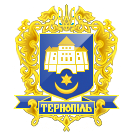 ТЕРНОПІЛЬСЬКА МІСЬКА РАДАПОСТІЙНА КОМІСІЯ З ПИТАНЬ ПРИРОДОКОРИСТУВАННЯ,ПРИВАТИЗАЦІЇ, ПРОДАЖУ ТА ОРЕНДИ ЗЕМЛІПротокол засідання комісії №28від 04.10.2018р.Всього членів комісії:	(8) Шкула А.П., Балук Л.І., Бліхар В.В., Артимович А.І., Прокопів Л.А., Серетний Т.І., Гринда В.П., Торожнюк Р.В.Присутні члени комісії: 	(6) Шкула А.П., Балук Л.І., Прокопів Л.А., Серетний Т.І., Торожнюк Р.В. , Гринда В.П.Відсутні члени комісії: 	(2) Артимович А.І., Бліхар В.В.Кворум є. Засідання комісії правочинне.На засідання комісії запрошені:Кібляр В.Л. – начальник відділу земельних ресурсів;Чорна Ю.О. – начальник організаційного відділу ради управління організаційно – виконавчої роботи.Присутні з власної ініціативи:Голова ОСББ «Русь».Головуючий –  голова комісії Шкула А.П.Слухали:Про внесення змін та доповнень до рішення міської ради від 23.11.2012р. №6/26/102 «Про надання Тернопільському комунальному методичному центру науково-освітніх інновацій та моніторингу дозволу на розроблення проекту землеустрою щодо відведення земельної ділянки площею до 0,1897га для обслуговування нежитлових приміщень за адресою бульвар Тараса Шевченка,1»Доповідав:	Кібляр В.Л.Результати голосування за проект рішення: За - 3, проти-0, утримались-3 (Шкула А.П., Торожнюк Р.В., Гринда В.П.). Рішення не прийнято.Вирішили:	Рішення комісії №1 додається.Слухали:Про затвердження проекту землеустрою щодо відведення земельної ділянки площею 0,10га за адресою вул.Ак.Корольова гр.Коваль У.Я.Доповідав:	Кібляр В.Л.Результати голосування за проект рішення: За - 0, проти-0, утримались-5. (Торожнюк Р.В. був відсутній під час голосування.) Рішення не прийнято.Вирішили:	Рішення комісії №2 додається.Слухали:Про затвердження проекту землеустрою щодо відведення земельної ділянки по зміні цільового призначення площею 0,2000га для будівництва багатоквартирного житлового будинку за адресою вул.О.Довженка ПМП «Люкс»Доповідав:	Кібляр В.Л.Результати голосування за проект рішення: За - 0, проти-0, утримались-6. Рішення не прийнято.Вирішили:	Рішення комісії №3 додається.Слухали:Про припинення права користування земельною ділянкою ТОВ «Тріумф 2010»Доповідав:	Кібляр В.Л.Виступив:Шкула А.П. з пропозицією доручити начальнику відділу земельних ресурсів Кібляру В.Л.озвучити пропозиції на сесії міської ради не розривати договір.Результати голосування за проект рішення: За - 0, проти-0, утримались-6. Рішення не прийнято.Результати голосування за пропозицію Шкули А.П.: За - 0, проти-0, утримались-6. Рішення не  прийнято.Вирішили:	Рішення комісії №4 додається.Слухали:Про затвердження  проекту землеустрою щодо відведення земельної ділянки площею 1,5040га для будівництва гідротехнічних споруд веслувального каналу центру веслування та водних видів спорту з інфраструктурою «Водна арена Тернопіль» за адресою м.Тернопіль вул.Білецька Управлінню капітального будівництва Тернопільської обласної державної адміністраціїДоповідав:	Кібляр В.Л.Результати голосування за проект рішення: За - 4, проти-0, утримались-2 (Шкула А.П., Гринда В.П.). Рішення не прийнято.Вирішили:	Рішення комісії №5 додається.Слухали:Про надання дозволу на розроблення проекту землеустрою щодо відведення земельної ділянки площею до 1,3514га за адресою вул. Д.Лук’яновича,8  ТОВ «ВЕСТСТАР ГРУП»Доповідав:	Кібляр В.Л.Результати голосування за проект рішення: За - 0, проти-0, утримались-6. Рішення не прийнято.Вирішили:	Рішення комісії №6 додається.Слухали:Про надання дозволу на розроблення проекту землеустрою щодо відведення земельної ділянки площею до 0,0040га за адресою вул.Лисенка, 9б гр.Олійнику Д.Д.Доповідав:	Кібляр В.Л.Результати голосування за проект рішення: За - 4, проти-0, утримались-2 (Торожнюк Р.В., Гринда В.П.). Рішення не прийнято.Вирішили:	Рішення комісії №7 додається.Слухали:Про надання дозволу на розроблення проекту землеустрою щодо відведення земельної ділянки площею до 0,0047га за адресою вул.Лисенка, 9б гр.Миська В.Р.Доповідав:	Кібляр В.Л.Результати голосування за проект рішення: За - 4, проти-0, утримались-2 (Торожнюк Р.В., Гринда В.П.). Рішення не прийнято.Вирішили:	Рішення комісії №8 додається.Слухали:Про надання дозволу на розроблення проекту землеустрою щодо відведення земельної ділянки площею до 0,0035га за адресою вул.Лисенка, 9б гр.Спасів Н.Я.Доповідав:	Кібляр В.Л.Результати голосування за проект рішення: За - 4, проти-0, утримались-2 (Торожнюк Р.В., Гринда В.П.). Рішення не прийнято.Вирішили:	Рішення комісії №9 додається.Слухали:Про надання дозволу на розроблення проекту землеустрою щодо відведення земельної ділянки площею до 0,0096га за адресою вул.Гайова-бічна гр.Грабовській Х.А.Доповідав:	Кібляр В.Л.Виступив:Шкула А.П. з пропозицією здійснити виїзне засідання на дану земельну ділянку.Результати голосування за пропозицію Шкули А.П.: За - 6, проти-0, утримались-0. Рішення прийнято.Вирішили:	Рішення комісії №10 додається.Слухали:Про надання дозволу на розроблення проекту землеустрою щодо відведення земельної ділянки площею до 0,0310га за адресою вул.М.Шашкевича гр.Жилі Г.Я.Доповідав:	Кібляр В.Л.Результати голосування за проект рішення: За - 0, проти-0, утримались-6. Рішення не прийнято.Вирішили:	Рішення комісії №11 додається.Слухали:Про надання дозволу на складання проекту землеустрою щодо відведення земельної ділянки площею до 1,5га під будівництво та обслуговування багатоквартирного житлового будинку за адресою вул. Героїв Чорнобиля в рамках Програми «Доступне житло» КП фірмі “Тернопільбудінвестзамовник” Тернопільської міської радиДоповідав:	Кібляр В.Л.Результати голосування за проект рішення: За – 3 (Балук Л.І., Прокопів Л.А., Торожнюк Р.В.), проти-0, утримались-3. Рішення не прийнято.Вирішили:	Рішення комісії №12 додається.Слухали:Про затвердження технічної документацію із землеустрою щодо встановлення меж земельної ділянки в натурі (на місцевості) площею 0,3600га за адресою вул. С.Будного,1 гр. Гудимі П.Р.Доповідав:	Кібляр В.Л.Результати голосування за проект рішення: За - 4, проти-0, утримались-2 (Гринда В.П., Торожнюк Р.В.). Рішення не прийнято.Вирішили:	Рішення комісії №13 додається.Слухали:Про надання дозволу на розроблення проекту землеустрою щодо відведення земельної ділянки площею до 0,0380га за адресою вул.А.Чайковського,41Д гр.Данилюк М. М.Доповідав:	Кібляр В.Л.Результати голосування за проект рішення: За - 6, проти-0, утримались-0. Рішення прийнято.Вирішили:	Рішення комісії №14 додається.Слухали:Про надання дозволу на розроблення проекту землеустрою щодо відведення земельної ділянки площею до 0,0100га за адресою вул.М.Шашкевича гр.Мосійчук М.М.Доповідав:	Кібляр В.Л.Результати голосування за проект рішення: За - 4, проти-0, утримались-2 (Шкула А.П., Гринда В.П.). Рішення не прийнято.Вирішили:	Рішення комісії №15 додається.Слухали:Про надання дозволу на розроблення проекту землеустрою щодо відведення земельної ділянки площею до 0,0500га за адресою вул.Галицька, 7а ТОВ «Глобал Вест»Доповідав:	Кібляр В.Л.Результати голосування за проект рішення: За - 4, проти-0, утримались-2 (Гринда В.П., Торожнюк Р.В.). Рішення не прийнято.Вирішили:	Рішення комісії №16 додається.Слухали:Про усне звернення  голови «ОСББ » щодо земельної ділянки за адресою просп..С.Бандери.Інформував:	Голова ОСББ «Русь»Виступили:	Шкула А.П., Балук Л.І.,  які запропонували рекомендувати:1.Депутатам ТМР не підтримувати на сесії міської ради проект рішення «Про надання земельної ділянки площею 0,0382га за адресою проспект С.Бандери,87 ТзОВ «МЖК ІрЛАГА».2.Начальнику відділу земельних відносин Кібляру В.Л. запросити на пленарне засідання 28 сесії міської ради забудовників та представників ОСББ «Русь».Результати голосування за пропозиції Шкули А.П. і Балука Л.І.: За - 6, проти-0, утримались-0. Рішення прийнято.Вирішили:	Рішення комісії №17 додається.Слухали: Про надання дозволу на розроблення проекту землеустрою щодо відведення земельної ділянки площею до 0,0960га за адресою просп.Злуки гр.Максим’яку Ю.Б.Доповідав:	Кібляр В.Л.Результати голосування за проект рішення: За - 0, проти-0, утримались-6. Рішення не прийнято.Вирішили:	Рішення комісії №18 додається.Слухали: Про надання дозволу на розроблення проектів землеустрою щодо відведення земельних ділянок за адресою вул.15 Квітня (гр.Лисий В.В. та інші)Доповідав:	Кібляр В.Л.Результати голосування за проект рішення: За - 0, проти-0, утримались-6. Рішення не прийнято.Вирішили:	Рішення комісії №19 додається.Слухали: Про надання земельної ділянки площею 0,4121га для будівництва та обслуговування багатоквартирного житлового будинку, будівництва групи багатоповерхових житлових будинків з вбудованими приміщеннями та стоянками для автомашин за адресою вул. О.Довженка ОСББ «Довженка.14»Доповідав:	Кібляр В.Л.Результати голосування за проект рішення: За - 0, проти-0, утримались-6. Рішення не прийнято.Вирішили:	Рішення комісії №20 додається.	Голова комісії					А. П.Шкула